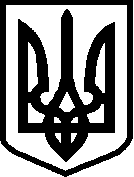                                         УКРАЇНА                           ФІНАНСОВЕ  УПРАВЛІННЯ                                 НІЖИНСЬКОЇ  МІСЬКОЇ  РАДИ                                                   пл. Івана Франка, 1,  м.Ніжин,   Чернігівської  обл.,  16600                                                        тел.  7-12-18, (факс 04631  7-12-18) ,  код  ЄДРПОУ   02318427                                                         finupravlinna@gmail.com№  510   від  01.10.2021 р.                                    Начальнику УЖКГ та Б                                                                  Анатолію КУШНІРЕНКУ           Фінансовим управлінням Ніжинської міської ради відповідно до п.4.1 розділу ІІ Порядку розроблення міських цільових програм, моніторингу та звітності про їх виконання, затвердженого рішенням 62 сесії VII скликання Ніжинської міської ради від 24.10.2019 року проведено експертизу визначення результативних показників, реальності та доцільності заходів, включених до проєктів Міських цільових програм: «Удосконалення системи поводження з твердими побутовими відходами, розвитку та збереження зелених насаджень, благоустрою територій Ніжинської міської територіальної громади на 2022 рік»: «Розвитку та фінансової підтримки комунальних підприємств Ніжинської міської територіальної громади на 2022 рік»:Відповідно прогнозу бюджету Ніжинської міської територіальної громади на 2022 -2024 роки, затвердженого рішенням міської ради № 89-12/2021 від 19.08.2021 року  та Вашого листа № 01-14/1124 від 01.10.2021 року терміново зробити аналіз вище зазначених Програм та привести  суму коштів, необхідних для виконання заходів у відповідність до затверджених граничних показників з урахуванням додаткової потреби.«Енергозбереження та енергоефективності на 2022 – 2023 роки КП «Ніжинське управління водопровідно – каналізаційного господарства»:Оскільки при формуванні прогнозу бюджету на 2022 – 2024 роки дана програма не була включена в додаток 2 та 3, то просимо надати висновок щодо можливості проведення її фінансування за рахунок запланованих видатків по КТКВК 7640 на 2022 рік.«Розвитку водопровідно – каналізаційного господарства на 2022 рік»:Розділи даної Програми привести у відповідність до затвердженого Порядку розроблення міських цільових програм, моніторингу та звітності про їх виконання.          Оскільки бюджет Ніжинської міської територіальної громади формується в гривнях, то й проекти  програм  необхідно формувати не в тис. грн, а у гривнях.         Міські цільові Програми ««Розвитку та фінансової підтримки комунальних підприємств Ніжинської міської територіальної громади на 2022 рік» та «Реконструкція, розвиток та утримання кладовищ Ніжинської міської територіальної громади на 2022 рік» подати з врахуванням зауважень начальника відділу економіки Тетяни ГАВРИШ.         Додаток: зауваження начальника відділу економіки на 1 аркуші.      Програми повернуті на доопрацювання до 05.10.2021 року.Начальник фінансового управління	                             Людмила ПИСАРЕНКОВик. Колесник Наталіятел. 7-15-11